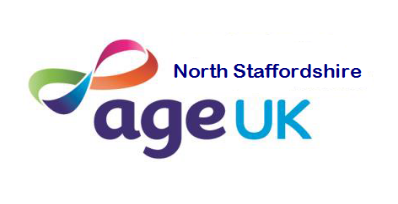 Volunteer Application FormThe data provided on this form will be used by Age UK North Staffordshire for the purposes of supporting our volunteers – and administering, evaluating and monitoring the quality of our volunteer management. We shall use the information you have supplied to us in accordance with the Data Protection Act and the Charity’s Data Protection policy. Information held by Age UK North Staffordshire is strictly confidential and we do not pass on any personal data about you to other organisations and/or individuals without your consent.
*The amendment to the Exceptions Order 1975 (2013) provides that certain spent convictions and cautions are not subject to disclosure - and cannot be taken into account. Guidance may be found: www.gov.uk/government/publications/dbs-filtering-guidanceAge UK North Staffordshire is a registered charity (1087774) and company limited by guarantee. Registered in England and Wales number 4190897. Registered Office 83-85 Trinity Street, Hanley, Stoke on Trent, Staffordshire. ST1 5NA. VAT Registration Number 855 7881 69. If you have any comments or questions please call 01782 286209..Please return this form, marked Private and Confidential, to:  		FREEPOST RRAA-JYLA-BJYZ									Jayne Dawson									Finance and Administration Manager									Age UK North Staffordshire	83-85 Trinity Street, Hanley	Stoke on Trent, ST1 5NA Your detailsYour detailsYour detailsName:Name:Emergency contact name:Telephone:Telephone:Emergency contact telephone:Address:Address:Emergency contact relationship:Address:Address:Emergency contact address:Postcode:Postcode:Emergency contact postcode:Email address:Email address:Emergency contact email address:Gender: 	 Gender: 	 Has this person agreed to be 	 	 Yes 	 No your emergency contact?Do you have a disability or health condition that we should be aware of so that we can better support you and ensure we know what to do in case of an emergency? Please specify:Yes 	 NoSome of our volunteer roles are eligible for a Disclosure and Barring Service check. Organisations are entitled under the Rehabilitation of Offenders’ Act* to ask the following question – and the potential volunteer is  required to answer: Do you have any convictions, cautions, 	  Yes 	         No reprimands or final warnings which would not be filtered in line with current guidance?If you answered yes, please provide a details on a separate sheet of paper, sealed in an envelope, marked Private and Confidential, for the attention of Mr Peter Bullock, Chief Executive.Do you have any access needs?                    Yes	         No For example, for a wheelchair or large print for reading? We will use this information to assess which volunteer environments are most suitable for you.Please specify:Do you have any access needs?                    Yes	         No For example, for a wheelchair or large print for reading? We will use this information to assess which volunteer environments are most suitable for you.Please specify:Some of our volunteer roles are eligible for a Disclosure and Barring Service check. Organisations are entitled under the Rehabilitation of Offenders’ Act* to ask the following question – and the potential volunteer is  required to answer: Do you have any convictions, cautions, 	  Yes 	         No reprimands or final warnings which would not be filtered in line with current guidance?If you answered yes, please provide a details on a separate sheet of paper, sealed in an envelope, marked Private and Confidential, for the attention of Mr Peter Bullock, Chief Executive.Do you have any access needs?                    Yes	         No For example, for a wheelchair or large print for reading? We will use this information to assess which volunteer environments are most suitable for you.Please specify:Do you have any access needs?                    Yes	         No For example, for a wheelchair or large print for reading? We will use this information to assess which volunteer environments are most suitable for you.Please specify:I give my ongoing permission to Age UK North Staffordshire to carry out regular DBS Update Service checks, where appropriate, while I am an Age UK North Staffordshire volunteer. I understand that this data will be recorded and filed in accordance with the Data Protection Act and the charity’s Data Protection Policy.Signature:  Date of birth: Do you have a driving licence? 	    Yes 	         NoDo you have a driving licence? 	    Yes 	         NoI give my ongoing permission to Age UK North Staffordshire to carry out regular DBS Update Service checks, where appropriate, while I am an Age UK North Staffordshire volunteer. I understand that this data will be recorded and filed in accordance with the Data Protection Act and the charity’s Data Protection Policy.Signature:  Date of birth: The volunteer roleThe volunteer roleThe volunteer roleThe volunteer roleRole applied for:Role applied for:What is the one main reason for volunteering for Age UK? The Age UK charitable cause  To meet new people  To add skills to my CV  Work experience  OtherPlease specify:What is the one main reason for volunteering for Age UK? The Age UK charitable cause  To meet new people  To add skills to my CV  Work experience  OtherPlease specify:Please tell us a little bit about yourself including any skills and experience to support your application. Please feel free to continue on a separate sheet:Please tell us a little bit about yourself including any skills and experience to support your application. Please feel free to continue on a separate sheet:What is the one main reason for volunteering for Age UK? The Age UK charitable cause  To meet new people  To add skills to my CV  Work experience  OtherPlease specify:What is the one main reason for volunteering for Age UK? The Age UK charitable cause  To meet new people  To add skills to my CV  Work experience  OtherPlease specify:Please tell us a little bit about yourself including any skills and experience to support your application. Please feel free to continue on a separate sheet:Please tell us a little bit about yourself including any skills and experience to support your application. Please feel free to continue on a separate sheet:How did you find out about us? Family or friend  Shop poster  Newspaper or TV advertisement Age UK website OtherPlease specify:How did you find out about us? Family or friend  Shop poster  Newspaper or TV advertisement Age UK website OtherPlease specify:Your age:	 Under 16* 	 16-20      21-30 	 31-50 	 51-60 	 61-70 	 Over 70	 Under 16* 	 16-20      21-30 	 31-50 	 51-60 	 61-70 	 Over 70	 Under 16* 	 16-20      21-30 	 31-50 	 51-60 	 61-70 	 Over 70Your availability:Monday   AM	 PMTuesday   AM 	 PMWednesday  AM          PM	Thursday  AM               PMFriday   AM 	 PMName and contact details of two referees, who have known you for at least two years and are NOT family members:Name and contact details of two referees, who have known you for at least two years and are NOT family members:Name and contact details of two referees, who have known you for at least two years and are NOT family members:Name and contact details of two referees, who have known you for at least two years and are NOT family members:Referee one:Referee one:Referee two:Referee two:How do you know referee one?How do you know referee one?How do you know referee two?How do you know referee two?Referee telephone number:Referee telephone number:Referee telephone number:Referee telephone number:Referee email address:Referee email address:Referee email address:Referee email address:Referee address:Referee address:Referee address:Referee address:From time to time we will send you updates and information about volunteering at Age UK North Staffordshire. Please tick if you agree that we may also send you other updates and information about the vital work we do for Older people.     Email      PostFrom time to time we will send you updates and information about volunteering at Age UK North Staffordshire. Please tick if you agree that we may also send you other updates and information about the vital work we do for Older people.     Email      PostFrom time to time we will send you updates and information about volunteering at Age UK North Staffordshire. Please tick if you agree that we may also send you other updates and information about the vital work we do for Older people.     Email      PostFrom time to time we will send you updates and information about volunteering at Age UK North Staffordshire. Please tick if you agree that we may also send you other updates and information about the vital work we do for Older people.     Email      PostI understand that any volunteer role offer with Age UK North Staffordshire is subject to appropriate references and that Age UK North Staffordshire has a comprehensive set of policies and values that reflect the Age UK North Staffordshire approach and that of our volunteers.  I certify that all the information provided on this form is accurate.	I understand that any volunteer role offer with Age UK North Staffordshire is subject to appropriate references and that Age UK North Staffordshire has a comprehensive set of policies and values that reflect the Age UK North Staffordshire approach and that of our volunteers.  I certify that all the information provided on this form is accurate.	I understand that any volunteer role offer with Age UK North Staffordshire is subject to appropriate references and that Age UK North Staffordshire has a comprehensive set of policies and values that reflect the Age UK North Staffordshire approach and that of our volunteers.  I certify that all the information provided on this form is accurate.	I understand that any volunteer role offer with Age UK North Staffordshire is subject to appropriate references and that Age UK North Staffordshire has a comprehensive set of policies and values that reflect the Age UK North Staffordshire approach and that of our volunteers.  I certify that all the information provided on this form is accurate.	Signature:Signature:Date:Date: